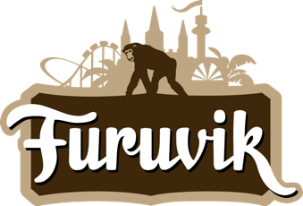 Pressmeddelande 2018-11-27Whitesnake klara för furuvik 2019Nu är första bokningen klar inför konsertsommaren på Furuvik 2019. Och det är ingen mindre än den legendariske David Coverdale och hans Whitesnake som kommer tillbaka till Furuviks Stora Scen den 10 juli kl. 20.00.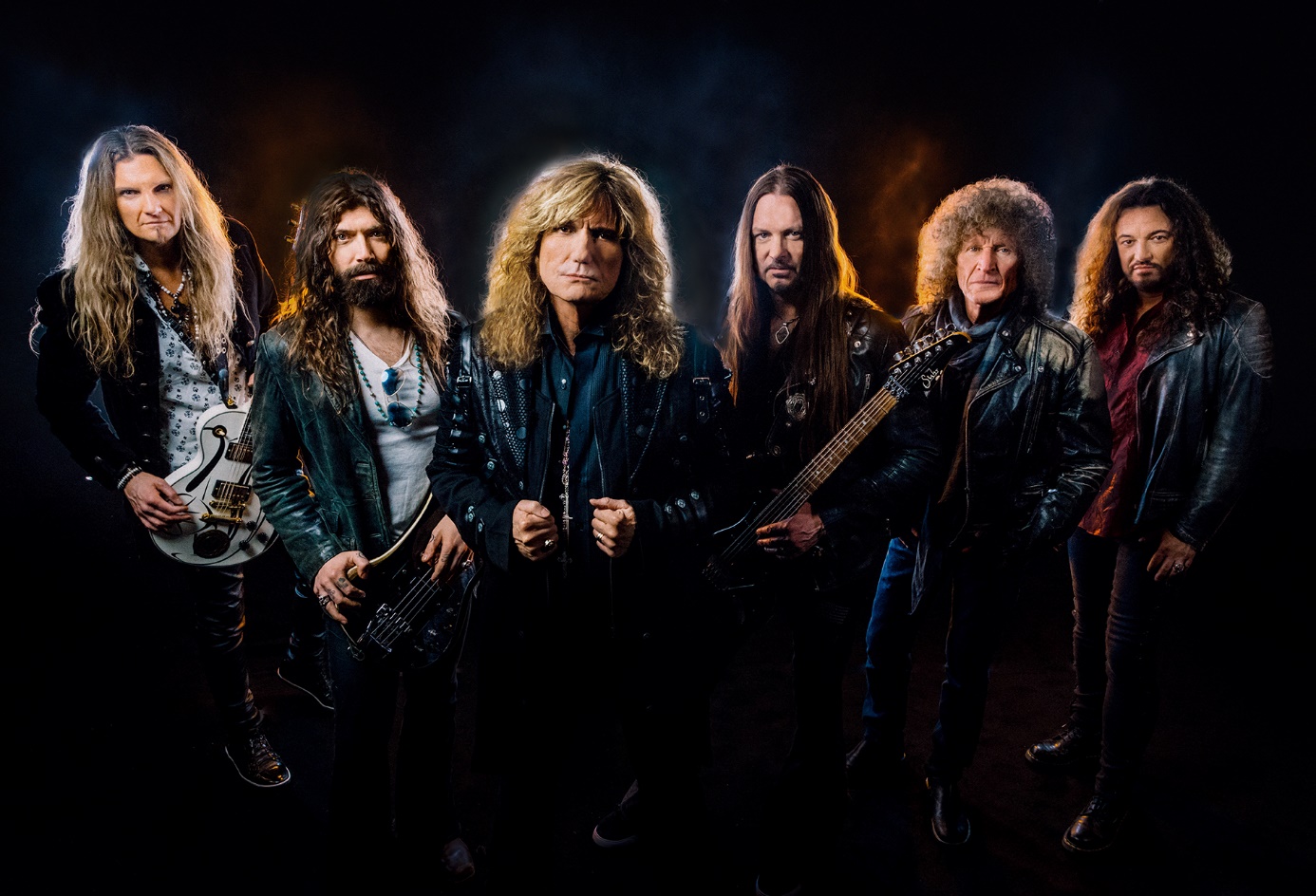 Whitesnake tillhör ett av världens mest kända rockband och bildades redan 1978 av Deep Purples före detta sångare, David Coverdale. Med hits som ”Is This Love” och ”Here I Go Again” dominerade de MTV på 80-talet. Nästa år släpper de ett helt nytt album med titeln ”Flesh And Blood” och 2019 ger de sig ut på en världsturné med samma namn. Första singeln ”Shut Up And Kiss Me” släpps lagom till turnéstarten och den 10 juli kl. 20.00 gör de sitt enda turnéstopp i Sverige när de för andra gången kliver ut på Furuviks Stora Scen.– We are truly excited and looking forward to playing at Furuvik in 2019 on what will be a continued celebration of the 40th Anniversary of Whitesnake, säger David Coverdale, sångare i Whitesnake.– Nu börjar planerna inför konsertsommaren 2019 och att få inleda med att berätta att Whitesnake, ett av världens mest framgångsrika rockband, kommer den 10 juli kunde inte bli mer passande, säger vd Nina Tano. För mer information kontakta Nina Tano, VD på Furuvik på telefon 010-708 79 18 eller 
e-mail nina.tano@furuvik.se. För pressbilder besök vår Bildbank bilder.parksandresorts.com/furuvik